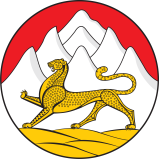 АДМИНИСТРАЦИЯ МЕСТНОГО САМОУПРАВЛЕНИЯ                     АЛАГИРСКОГО МУНИЦИПАЛЬНОГО РАЙОНА                       РЕСПУБЛИКИ СЕВЕРНАЯ ОСЕТИЯ-АЛАНИЯП О С Т А Н О В Л Е Н И Е                 от 18 января 2024                                                            №42                                                                г. АлагирОб утверждении муниципальной программы «Реализация проекта «Благоустройство с. Нар Алагирского района, РСО-Алания» – победителя VIII Всероссийского конкурса лучших проектов создания комфортной городской среды»         На основании протокола совместного заседания федеральной конкурсной комиссии по организации и проведению VIII Всероссийского конкурса лучших проектов создания комфортной городской среды и проведению II Всероссийского конкурса лучших проектов создания комфортной городской среды для муниципальных образований на территориях субъектов Российской Федерации, входящих в состав Дальневосточного федерального округа №1пр от 13 июля 2023 г, на основании Постановления от 29 августа 2017 года N 337 в редакции №485 от 07.11.2023) «О государственной программе Республики Северная Осетия-Алания "Формирование современной городской среды на 2018 - 2024 годы» постановляет:Утвердить прилагаемую программу «Реализация проекта «Благоустройство с. Нар Алагирского района, РСО-Алания» – победителя VIII Всероссийского конкурса лучших проектов создания комфортной городской среды»;Настоящее постановление вступает в силу с момента опубликования (обнародования);Контроль за выполнением настоящего постановления возложить на заместителя Главы администрации местного самоуправления А.К. Хацаева.      Глава администрации местного 
самоуправления Алагирского района                                                  Г.Б Гагиев	УТВЕРЖДЕНАПостановлением АМС Алагирского муниципального района РСО-Алания от 18 января 2024 №42 Муниципальная программа«Реализация проекта «Благоустройство с. Нар Алагирского района, РСО-Алания» – победителя VIII Всероссийского конкурса лучших проектов создания комфортной городской среды»Паспорт программыОбщая характеристика сферы реализации муниципальной программыВсероссийский конкурс лучших проектов создания комфортной городской среды включен в федеральный проект «Формирование комфортной городской среды» национального проекта «Жилье и городская среда». Конкурс проводится по поручению Президента России с 2018 года. В нем участвуют города с численностью населения до 100 тыс. человек, а также исторические поселения федерального и регионального значения. Ежегодно из федерального бюджета выделяется 10 миллиардов рублей, которые распределяются среди 160 победителей. В результате победы исторического поселения Нар, появилась необходимость в создании и реализации данной муниципальной программы.Цели, задачи, целевые показателиэффективности	реализации муниципальной программы, описание ожидаемых конечных результатов реализации муниципальной программы, сроков и этапов реализации муниципальной программыЦель программы -повышение качества благоустройства общественных пространств          Задачи- обеспечение формирования единого облика муниципального образования;-обеспечение создания, содержания и развития объектов благоустройства на территории муниципального образования, включая объекты, находящиеся в частной собственности и прилегающие к ним территории;-  повышение уровня вовлеченности заинтересованных граждан, организаций в реализацию мероприятий по благоустройству территории муниципального образования;-    внедрение энергосберегающих технологий при освещении улиц, площадей, скверов, парков культуры и отдыха, других объектов внешнего благоустройства-   увеличение количества рабочих мест         Целевые показатели результативности программы-  количество благоустроенных общественных пространств в рамках программы, -  качество благоустроенных общественных пространств         Сроки реализации программы – 2024 год         Ожидаемые результаты реализации программы- количество благоустроенных территорий общего пользования района ед.;-  площадь благоустроенных территорий общего пользования га;- доля благоустроенных территорий общего пользования от общего количества, предусмотренных к благоустройству территорий общего пользования %; -   доля финансового участия заинтересованных лиц в выполнении дополнительного перечня работ по благоустройству дворовых территорий- сохранение исторического облика с.НарЦелевые показатели (индикаторы) реализации муниципальной программы3.1. Ключевые задачи- создание новых рекреационных и функциональных зон с учетом разных социальных и возрастныхгрупп горожан, предусматривая востребованные ими сценарии использования территории-улучшение пешеходной инфраструктуры, создание безопасной среды для пешехода и безбарьернойсреды для маломобильных групп населения- разработка культурно-событийной программы с опорой на сообщества города- разработка программ инвестиционной привлекательностиОжидаемые результаты:- создание привлекательного общественного пространства, предлагающего ранее недоступныесценарии времяпрепровождения- всесезонное использование территории разными возрастными и социальными группами- развитие социальных связей, формирование локальных сообществ, объединенных позитивной повесткой городских изменений- формирование комфортной городской среды4.	Характеристика мероприятийУчасток благоустройства находится в с.Нар, Алагирского района, Республики Северная Осетия. Территория проектирования имеет кадастровый номер 15:07:0030203:37, площадью 49 159 кв.м.Благоустройство территории включает в себя:1. Создание и обустройство различных зон отдыха;2. Устройство прогулочных пешеходных путей3. Устройство новых покрытий;4. Установку малых архитектурных форм.5. Организацию озеленения;6. Привлечение туристов из ближайших городов и регионов;7. Поддержка культурного бренда Северной Осетии;8. Активация территории в систему общественных пространств;9.Создание пешеходных связей, а также безбарьерной среды для маломобильных групп населения;10. Создание комфортного места для тихого и активного отдыха жителей и туристов;11.Создание позитивной и благоприятной среды для развития малого и среднего бизнеса;12. Создание всесезонно функционирующего объекта благоустройства;13.Развитие социальных связей, использование пространства разными группами населения и сообществ (дети, школьники, студенты, работающая молодежь, семьи, пенсионеры, спортсмены и др.);14.Пребывание в культурной идентичности места;15. Посещение эстетически привлекательной территории.Приложение № 1к муниципальной программе «Реализация проекта «Благоустройство с. Нар Алагирского района, РСО-Алания» – победителя VIII Всероссийского конкурса лучших проектов создания комфортной городской среды»Состав и ресурсное обеспечение подпрограммы по источникам финансирования и классификации расходов бюджетов5. Характеристика нормативного правового регулирования реализации вопросов и текущего состояния сферы благоустройстваМуниципальное образование Алагирский район производит регулирование землепользования и застройки его территории посредством разработки, согласования, утверждения, внесения изменений и дополнений, а также обеспечения исполнения требований документа территориального планирования района – генерального плана района и документации по планировке территории района проектов планировки, проектов межевания, а также Правил землепользования и застройки района.Правила землепользования и застройки в Алагирском районе утверждены решениями Собрания представителей городского и сельских поселений.На территории городского и сельских поселений муниципального образования разработаны и действуют Правила благоустройства.Правила утверждены решениями Собрания представителей городского и сельских поселений МО Алагирский район.Целью настоящих Правил является урегулирование отношений между пользователями земли (собственниками земельных участков, землепользователями, землевладельцами, арендаторами земельных участков) и органом местного самоуправления по содержанию территории муниципального образования.Настоящие Правила устанавливают:-  порядок содержания территории района юридическими лицами и гражданами-землепользователями;- границы территории, за содержание которой ответственны землепользователи.Сведения об основных мерах правового регулирования
в сфере реализации муниципальной программы
Территории, подлежащие благоустройству на 2024 год Приложение № 3к муниципальной программе «Реализация проекта «Благоустройство с. Нар Алагирского района, РСО-Алания» – победителя VIII Всероссийского конкурса лучших проектов создания комфортной городской среды»Отчет по муниципальной программе «Реализация проекта «Благоустройство с. Нар Алагирского района, РСО-Алания» – победителя VIII Всероссийского конкурса лучших проектов создания комфортной городской среды»Приложение № 4к муниципальной программе «Реализация проекта «Благоустройство с. Нар Алагирского района, РСО-Алания» – победителя VIII Всероссийского конкурса лучших проектов создания комфортной городской среды»Сведения о внесенных в муниципальную программу «Реализация проекта «Благоустройство с. Нар Алагирского района, РСО-Алания» – победителя VIII Всероссийского конкурса лучших проектов создания комфортной городской среды»6. Условие о проведении работ по благоустройству в части обеспечениядоступности для маломобильных групп населения.При формировании объема работ по благоустройству территорий общего пользования населения предусматривается возможность использования обеспечение доступности для маломобильных групп населения, объектов инфраструктуры (оборудование пандусов, кнопки вызова, таблички для слепых и т. п.) объектов. Работы по созданию комфортных условий обеспечения доступности для маломобильных групп населения будут проведены в соответствии со статьей 15 Федерального закона от 24  ноября  1995  года  №  181-ФЗ  «О  социальной  защите  инвалидов  в  Российской Федерации», и  в  соответствии  со  сводом  правил  No  СП  59.13330.2012 «Доступность зданий и сооружений для маломобильных групп населения».Nп/пНаименованиемуниципальнойпрограммы,подпрограммы,отдельногомероприятия,Ответственныйисполниель(Ф.И.О.,должность)СрокСрокИсточники финансированияФинансированиенаОчереднойФинансовыйгод,рублейОжидаемыйрезультатреализациимероприятиямуниципальнойпрограммы(краткоеописание)Nп/пНаименованиемуниципальнойпрограммы,подпрограммы,отдельногомероприятия,Ответственныйисполниель(Ф.И.О.,должность)началореализацииокончаниереализацииИсточники финансированияФинансированиенаОчереднойФинансовыйгод,рублейОжидаемыйрезультатреализациимероприятиямуниципальнойпрограммы(краткоеописание)1«Реализация проекта «Благоустройство с. Нар Алагирского района, РСО-Алания» – победителя VIII Всероссийского конкурса лучших проектов создания комфортной городской среды»  Глава АМС Алагирского района – Гагиев Герман БорисовичЗаместитель главы АМС Алагирского района – Хацаев Алан КазбековичНачальник отдела ИКИМЗ АМС Алагирского района- Дудиев Борис Аликович 2024 2024Федеральный бюджет (средства гранта)65 803 800,00-увеличение количества благоустроенных территорий общего пользования района ед.;-  увеличение площади благоустроенных территорий общего пользования га;-      доля благоустроенных территорий общего пользования от общего количества, предусмотренных к благоустройству территорий общего пользования %;1«Реализация проекта «Благоустройство с. Нар Алагирского района, РСО-Алания» – победителя VIII Всероссийского конкурса лучших проектов создания комфортной городской среды»  Глава АМС Алагирского района – Гагиев Герман БорисовичЗаместитель главы АМС Алагирского района – Хацаев Алан КазбековичНачальник отдела ИКИМЗ АМС Алагирского района- Дудиев Борис Аликович 2024 2024Республиканский бюджет664 685,52-увеличение количества благоустроенных территорий общего пользования района ед.;-  увеличение площади благоустроенных территорий общего пользования га;-      доля благоустроенных территорий общего пользования от общего количества, предусмотренных к благоустройству территорий общего пользования %;1«Реализация проекта «Благоустройство с. Нар Алагирского района, РСО-Алания» – победителя VIII Всероссийского конкурса лучших проектов создания комфортной городской среды»  Глава АМС Алагирского района – Гагиев Герман БорисовичЗаместитель главы АМС Алагирского района – Хацаев Алан КазбековичНачальник отдела ИКИМЗ АМС Алагирского района- Дудиев Борис Аликович 2024 2024Местный бюджет0-увеличение количества благоустроенных территорий общего пользования района ед.;-  увеличение площади благоустроенных территорий общего пользования га;-      доля благоустроенных территорий общего пользования от общего количества, предусмотренных к благоустройству территорий общего пользования %;№Наименование показателяЕд. изм.Значение№Наименование показателяЕд. изм.2024г1Количество благоустроенных общественных территорий (общественных пространств)Ед.1№ п/пНаименование программы, отдельного мероприятия, источник финансированияОтветственный исполнитель, соисполнитель, государственный заказчик координатор, участникОбъемы бюджетных ассигнований Объемы бюджетных ассигнований Объемы бюджетных ассигнований № п/пНаименование программы, отдельного мероприятия, источник финансированияОтветственный исполнитель, соисполнитель, государственный заказчик координатор, участник2024 год2025 год2026год1«Реализация проекта «Благоустройство с. Нар Алагирского района, РСО-Алания» – победителя VIII Всероссийского конкурса лучших проектов создания комфортной городской среды»Ответственный исполнитель: ОИКИМЗ66 468 485,521- федеральный бюджет Ответственный исполнитель: ОИКИМЗ65 803 800,001- региональный бюджетОтветственный исполнитель: ОИКИМЗ664 685,521- бюджет муниципального образованияОтветственный исполнитель: ОИКИМЗ0Nп/пВид правового акта (в разрезе подпрограмм, мероприятий)Основные положения правового актаОтветственный исполнитель и соисполнителиОжидаемые сроки принятия правового актаПриложение № 2к муниципальной программе «Реализация проекта «Благоустройство с. Нар Алагирского района, РСО-Алания»  – победителя VIII Всероссийского конкурса лучших проектов создания комфортной городской среды»№2024г1Историческая территория с.Нар, Алагирского района РСО-АланияNп/пНаименованиемуниципальнойпрограммы,подпрограммы,мероприятияОтветственныйисполнительПлановый срокПлановый срокФактическийсрокФактическийсрокИсточникифинансированияИсточникифинансированияОценкарасходовза год (тыс.руб)Фактическиерасходы за отчетный период (тыс.руб)Фактическиерасходы за отчетный период (тыс.руб)Фактическиерасходы за отчетный период (тыс.руб)Отношениефактических расходов к оценке расходов (в процентах)РезультатреализациимероприятиямуниципальнойпрограммыNп/пНаименованиемуниципальнойпрограммы,подпрограммы,мероприятияОтветственныйисполнительначалореализацииокончаниереализацииначалореализацииокончаниереализацииИсточникифинансированияИсточникифинансированияОценкарасходовза год (тыс.руб)Фактическиерасходы за отчетный период (тыс.руб)Фактическиерасходы за отчетный период (тыс.руб)Фактическиерасходы за отчетный период (тыс.руб)Отношениефактических расходов к оценке расходов (в процентах)Результатреализациимероприятиямуниципальнойпрограммы№п/пНаименование нормативного правового актаДата принятияНомерСуть изменений (краткое изложение) и их обоснование